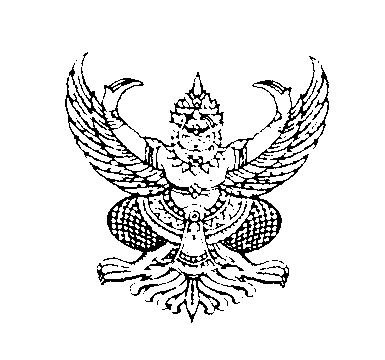 ประกาศเทศบาลตำบลห้วยยอดเรื่อง   เปิดเผยราคากลางโครงการก่อสร้างถนน ค.ส.ล. ถนนเทศบาล 15…………………………………………………………………………		ด้วยเทศบาลตำบลห้วยยอด จะดำเนินการจ้างก่อสร้างถนน ค.ส.ล. ถนนเทศบาล 15เพื่อให้การปฏิบัติถูกต้องตามระเบียบการคลังว่าด้วยการจัดซื้อจัดจ้างและการบริหารพัสดุภาครัฐ และหนังสือสำนักงาน ป.ป.ช.ด่วนที่สุดที่ ปช.0001.26/ว.0027  ลงวันที่  19  กันยายน  2556 จึงขอเปิดเผยราคากลางโครงการก่อสร้างถนน ค.ส.ล. ถนนเทศบาล 15  เป็นเงิน 2,250,000.- บาท (สองล้านสองแสนห้าหมื่นบาทถ้วน) รายละเอียดตามเอกสารแนบท้ายประกาศนี้ 		จึงประกาศมาเพื่อทราบโดยทั่วกัน			ประกาศ  ณ วันที่  6 เดือนพฤศจิกายน  พ.ศ. 2560(นายธวัชชัย  วรพงศ์พัฒน์)ตำแหน่ง  นายกเทศมนตรีตำบลห้วยยอดตารางแสดงวงเงินงบประมาณที่ได้รับจัดสรรและราคากลางในงานจ้างก่อสร้าง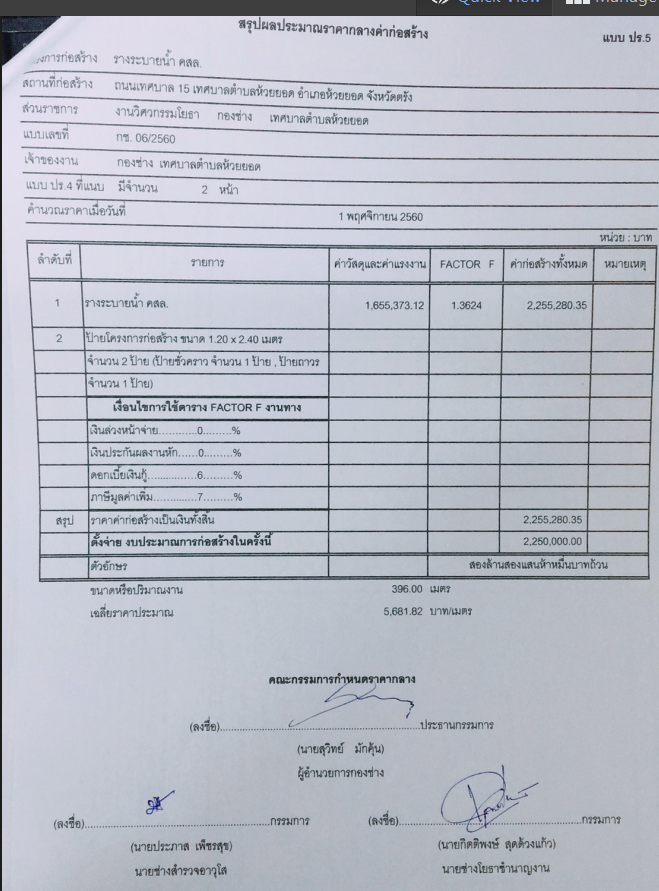 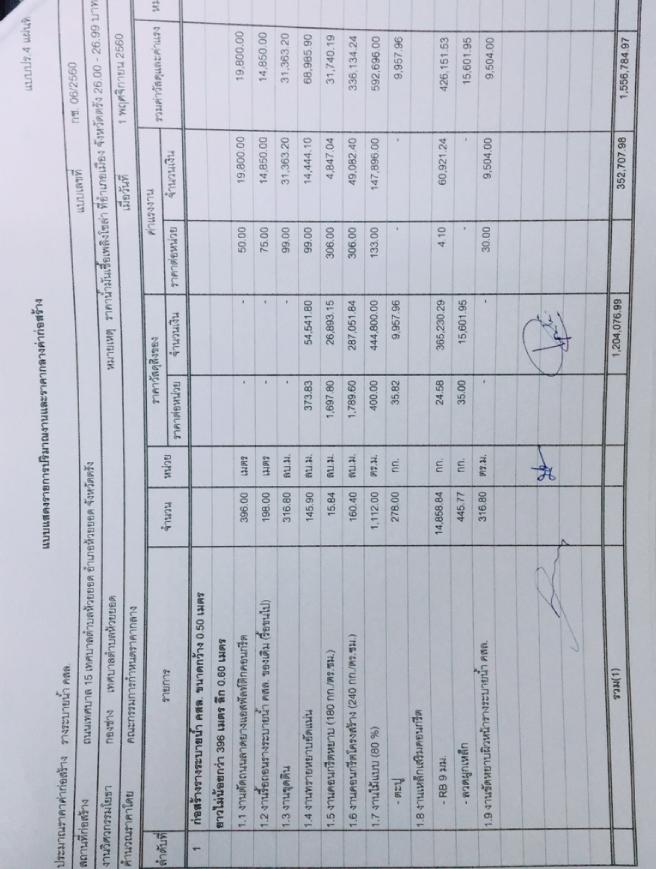 ชื่อโครงการก่อสร้างถนน ค.ส.ล. ถนนเทศบาล 15หน่วยงานเจ้าของโครงการ  เทศบาลตำบลห้วยยอดวงเงินงบประมาณที่ได้รับจัดสรร2,242,000.- บาท (สองล้านสองแสนสี่หมื่นสองพัน                บาทถ้วน)ลักษณะงานโดยสังเขปก่อสร้างถนน ค.ส.ล. ถนนเทศบาล 15 ขนาดกว้าง 0.50 เมตร ยาว 396 เมตรลึก 0.60 เมตรราคากลางคำนวณ ณ วันที่2 พฤศจิกายน  2560เป็นเงิน  2,250,000.- บาท                             (สองล้านสองแสนห้าหมื่นบาทถ้วน)บัญชีประมาณการราคากลาง5.1ปร.45.2ปร.5     6.  รายชื่อคณะกรรมการกำหนดราคากลาง          6.1 นายสุวิทย์  มักคุ้น          6.2 นายประภาส  เพ็ชรสุข          6.3 นายกิตติพงษ์  สุดด้วงแก้ว